Байнгын хорооны 2022 оны 03 дугаар тогтоолын хоёрдугаар хавсралт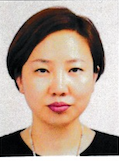 ЭРҮҮЛ МЭНДИЙН ДААТГАЛЫН ҮНДЭСНИЙ ЗӨВЛӨЛИЙН ГИШҮҮНД НЭР ДЭВШИХ ТУХАЙ ХҮСЭЛТ Товч удирдамж :Нэрдэвших тухай хүсэлт гаргахдаа энэхүү загварт асуусан асуулт, шаардсан мэдээлэл бүрийн дор /ард/ хариултаа үнэн зөв бичнэ. Компьютерын програм ашиглаж бичсэн хүсэлтийг цаасаар хэвлэж гарын үсэг зурах бөгөөд уг эх хувь, түүний хавсралт мөн Word-ын файлыг шуудангаар болон цахимаар тус тус Байнгын хороонд явуулна.НЭГ. НЭР ДЭВШИГЧИЙН ТОВЧ ТАНИЛЦУУЛГА, НИЙТЛЭГ ШААРДЛАГАХОЁР. ХИЙХ АЖИЛ, НЭР ДЭВШСЭН ҮНДЭСЛЭЛЭЭ БИЧСЭН ТАЙЛБАРХавсралт: Холбогдох хуульд заасан шаардлагыг хангасныг нотлох дараах болон бусад баримт бичгийг нэр дэвших тухай хүсэлтэд хавсаргана:-Төрийн албан хаагчийн анкет;-Боловсролын зэргийн дипломын хуулбар; -Хувийн ашиг сонирхлын урьдчилсан мэдүүлэг	 -Эрх бүхий байгууллагаас нэр дэвшүүлсэн албан бичиг, шийдвэр Хүсэлт гаргагч:Эцэг/эхийн нэр: Нэмэхээ Өөрийн нэр: Одонгуа Гарын үсэг:Он, сар, өдөр: 2023 оны 03-р сарын 17-ны өдөр --- оОо ---1.1Эцэг/эхийн нэр: НЭМЭХЭЭ          Ургийн овог: БОРЖИГИН  Нэр: ОДОНГУА          Хүйс: эмэгтэй Төрсөн он: 1976                                       Төрсөн газар: Улаанбаатар хот  Одоо оршин суугаа аймаг/нийслэл, сум/дүүрэг:  Хан-уул дүүрэг, 11-р хороо Хөхө тэнгэр цогцолбор 44б-14 тоот   /Мэдээлэл гаргагчийн зөвшөөрлөөр/1.2Нэр дэвших тухай хүсэлт гаргаж буй албан тушаал 1.2Эрүүл Мэндийн Даатгалын Үндэсний Зөвлөлийн гишүүн1.3Нэр дэвшүүлсэн албан байгууллагаМонголын Үндэсний Худалдаа Аж Үйлдвэрийн Танхим 1.3Иргэний харьяалалМонгол Улсын иргэн мөн эсэх /тийм эсхүл үгүй гэж бичих/. ТИЙМ1.3Монгол Улсаас өөр улсын иргэний харьяалалтай байсан эсэх /тийм эсхүл үгүй гэж бичих/.ҮГҮЙ1.4Боловсрол Дээд боловсрол эзэмшсэн сургууль тус бүрийг сүүлд төгссөн сургуулиас нь эхлэн он дарааллаар жагсааж, холбогдох нотлох баримтыг хавсаргана. Сургууль тус бүрд суралцсан хугацаа, авсан зэрэг, огноог бичнэ.1.42006-2010 онд БНСУ-ын Ёнсей Их Сургууль, Урьдчилан Сэргийлэх Анагаах Ухааны чиглэлээр Анагаах Ухааны Доктор2003-2006 онд БНСУ-ын Ёнсей Их Сургууль, Тархвар судлаач мэргэжлээр магистр1995-2002 онд Анаагах Ухааны Их Сургууль, хүний их эмч мэргэжлээр бакалавр1.7Эрхэлсэн ажил Их, дээд сургууль төгссөнөөс хойш эрхэлсэн ажлыг тодорхойлон бичнэ. Ажилласан байгууллагыг хамгийн сүүлийнхээс нь эхлэн он дарааллаар жагсаах бөгөөд ажил олгогч /эсхүл, удирдах албан тушаалтан/-ийн нэр, хаяг, утасны дугаар, цахим шуудангийн хаяг, цахим хуудас болон ажлын байрны нэрийг бичнэ.1.72020 оноос ХӨСҮТ-ийн эрдмийн зөвлөлийн гишүүн2020-оноос Харвардын Бизнесийн Их Сургуулийн Manage@Mentor хөтөлбөрийн Монгол улс дахь чиглүүлэгч багш 2015-2018 онд АШУҮИС-ийн Сувилахуйн Сургуулийн НЭМС-н тэнхимд дэд профессор2013-2015 онд АШУҮИС-ийн бүрэлдэхүүн сургуулийн захирал, дэд профессор2013-2014 онд ЭМ-ийн сайдын орон тооны бус зөвлөх2011-2013 онд АШУҮИС-ийн Нийгмийн Эрүүл Мэндийн Сургуулийн багш, Эрүүл мэндийн бодлого менежментийн тэнхмийн эрхлэгч2009-2010 онд “Бодисын солилцооны хам шинж” кластер когорт судалгааны үндсэн судлаач 2002-2009 онд Ёнсей Их Сургууль, Нийтийн Эрүүл Мэндийн сургуулийн Эрүүл Мэндийг Дэмжих Институт, БНСУ-н Үндэсний Эрүүл мэндийн Даатгалын Үнэлгээний Когорт судалгааны багийн эрдэм шинжилгээний ажилтан, судлаач, туслах багш 1.8Улс төрийн болон намын удирдах, гүйцэтгэх албан тушаалСүүлийн таван жил улс төрийн албан тушаал болон улс төрийн намын удирдах, гүйцэтгэх албан тушаал эрхэлж байсан эсэхийг бичих. 1.8Үгүй1.9Эрүүгийн хариуцлагаЭрүүгийн хариуцлага хүлээж байсан эсэх /тийм эсхүл үгүй гэж бичих, тийм гэж хариулсан бол товч тайлбарыг бичих/1.9Үгүй1.10Яллагдагчаар татагдсан эсэхЯллагдагчаар татагдсан эсэх /тийм эсхүл үгүй гэж бичих, тийм гэж хариулсан бол товч тайлбарыг бичих/.1.10Үгүй1.11Сахилгын шийтгэлийн талаарСахилгын шийтгэлээр ажлаас халагдаж эсхүл огцорч байсан эсэх /тийм эсхүл үгүй гэж бичих, тийм гэж хариулсан бол хамгийн сүүлийнхээс нь эхлэн он дарааллаар бичих/.1.11Үгүй1.12Төрийн бус байгууллагагын гишүүнчлэлийн талаар-Төрийн бус байгууллагад эрхэлж байсан албан тушаал, гүйцэтгэсэн чиг үүрэг, огноог хамгийн сүүлийнхээс нь эхлэн он дарааллаар бичнэ.1.122022-оноос Хүний хөгжлийн Зөөлөн Ур Чадвар ТББ-ын УЗ-н гишүүн2019-оноос Монголын Эрүүл мэндийн тусламж үйлчилгээний чанарын холбооны УЗ-ийн гишүүн2013-оноос Эрүүл Мэндийн Салбарын Реформ клубын УЗ-ийн гишүүн, зохицуулагч 2012-2013 онд ЭМЯ-ны Тархвар судлалын мэргэжлийн салбар зөвлөлийн гишүүн2011-2012 онд Ази Номхон далайн бүсийн Нийгмийн Эрүүл Мэндийн Их Дээд сургуулийн консорцумын залуу удирдагчдын нийгэмлгийн гишүүн1.13Нэр дэвшигч нь хэрэв байгаа бол доор дурдсан мэдээллийг бичнэ-Өөрийн боловсруулсан, хянасан судалгааны ажил, ном, өгүүлэл, тайлан, шийдвэр, зөвлөмж зэрэг аливаа хэлбэрээр хэвлүүлсэн материал байгаа бол гарчиг, хэвлэсэн газар, огноог бичнэ. Ном гарын авлага 6, 70 гаруй өгүүлэл, илтгэл нийтлүүлсэнээс олон улсын peer-reviewed сэтгүүлд 10 өгүүлэл, дотоодын сэтгүүлд 20 гаруй өгүүлэл, олон улсын хуралд 20 гаруй, дотоодын хуралд 10 гаруй эрдэм шинжилгээний илтгэл нийтлүүлсэн. Хүн амын эрүүл мэндийн боловсрол дээшлүүлэх зорилгоор туурвисан сурах бичиг нь Нийгмийн Эрүүл Мэндийн судлаач мэргэжлээр сурч буй оюутануудын үндсэн сурах бичиг болсон. Мөн хүн амд чиглэсэн эрүүл мэндийн боловсрол дээшлүүлэх номууд нь бэстсэйллер болж байна. Зөвхөн англи хэл дээрх олон улсад нийтлэгдсэн бүтээлүүдийг бичиж байна. Эрдэм шинжилгээний өгүүлэлүүд:Odongua N, Khorolsuren L, Uranchimeg B, Gal-Erdene S, Cimedsuren O, Enkhbold S. The Improvemenet of Health Information system and Decision Making in Mongolia. Journal of Health Sciences. 2012 Sep; 9 (1): 94 Odonjil P, Solongo D, Odongua N, Oyuntsetseg S, Dorjderem Ch, Assessment on curricuium of nursing bachelor degree. INNOVATION. Vol 8. No3. July 2014Odongua N, Khorolsuren L, Uranchimeg B, Gal-Erdene S, Cimedsuren O, Enkhbold S. Mongolian Health Information System of Distribution and Consumption. Journal of Health Sciences. 2012 Sep; 9 (1): 95Khorolsuren L, Odongua N, Enkhbold S, Uranchimeg B, Gal-Erdene S, Batbayar A, Cimedsuren O. Human Resource and finance of current health information system in Mongolia. Journal of Health Sciences. 2012 Sep; 9 (1): 76Purevee Ch, Amarsaikhan D, Odongua N, Ser-Od kh, Munkhjargal O. Determining the Students’ Knowledge level on Non-Communicable diseases. Journal of Health Sciences. 2012 Sep; 9 (1): 106Selenge B, Odongua N. Prevalence of Metabolic Syndrome in Uvurkhangai state agent. Journal of Health Sciences. 2012 Sep; 9 (1): 111Chang HS, Odongua N, Ohrr H, Sull JW, Nam CM. Reproductive risk factors for cardiovascular disease mortality among postmenopausal women in Korea: the Kangwha Cohort Study, 1985-2005. Menopause. 2011 Jun 7. [Epub ahead of print]Yi SW, Odongua N, Nam CM, Sull JW, Ohrr H. Body mass index and stroke mortality by smoking and age at menopause among Korean postmenopausal women. Stroke. 2009 Nov;40(11):3428-35. Odongua N, Chae YM, Kim MR, Yun JE, Jee SH. Associations between Smoking and Screening and Death of the Cervical Cancer among Korean Women. Yonsei Med J. 2007. Apr 30;48(2)192-200Yun JE, Jo I, Park J, Kim MT, Gun Ryu H, Odongua N, Kim E, Jee SH.  Cigarette smoking, elevated fasting serum glucose and risk of pancreatic cancer in Korean men. Int.J. Cancer. 2006;119:208-212Илтгэлүүд:Odongua N, Ganchimeg G, Munguntuul E, Buyandelger B, Sugarmaa M, Delgermaa V, The Impact On Job Satisfaction In Mongolian Healthcare Sector, WCE 2017, 19-22, 2017, Augustn2017, Saitama, JapanOdongua. N, Cooperation between Mongolian National University of Medical Sciences and Gunma University. Gunma University WHO Collaborating Centre Symposium 5 th luiy 2014.Azjargal B, Zevgee T, Bat-Sereedene B, Naranchimeg S, Oyunaa Ch, Odongua N, Nursing Diagnosis And Some Physiological Signs And Their Changes During The Arterial Hypertension. Ispor 6 Th Asia- Pacific Conference 6-9 Sertember 2014, Beijing PCV7 A6 Pg91.Batlkham B, Oyunaa S, Odongua N, A Kinematic Comparison Of Overground And Tredmill Walking. Ispor 6 Th Asia- Pacific Conference 6-9 Sertember 2014, Beijing Pg 134.Myagmarnaran T, Oyunaa C, Odongua N, Study Of Technical Conditions For Improvement Of Angiographic Image Quality. Ispor 6 Th Asia- Pacific Conference 6-9 Sertember 2014, Beijing PCV11 H22 Pg160.Unurtsetseg C, Delgermaa V, Tsevegdorj T, Gantuya B, Odongua N, Quality Of Hospital Food And Its Safety Assessment. Ispor 6 Th Asia- Pacific Conference 6-9 Sertember 2014, Beijing B19 Pg176.Gombojav E, Bayart NE, Radnaa O, Choijiljav D, Odongua N, Current Situation Of Health Care Organizations Waste Management. Ispor 6 Th Asia- Pacific Conference 6-9 Sertember 2014, Beijing PHP 97 E4 Pg196.Davaa D, Davaalkham D, Tuya S, Odongua N, Hospital Quality Of Infection Control. Ispor 6 Th Asia- Pacific Conference 6-9 Sertember 2014, Beijing PIN 11 F6 Pg206.Masaaki Sakamoto, Rie Nakazawa, Yasuhiro Endo, Yata ABE, Enkhchimeg Khuyagbaatar, Batderel Oidov, Munkh-Erdene Bayartai, Odongua Nemekhee, The Trial of the Learing Systems on Physical Therapy for Bridgimg the Cap. Oyuntsetseg S, Odongua N, Impact of Accreditation on Instiutional Development. Amee 2014 Milan, Italy Mico Milano Congressi 30 August-3 September 2014 Odongua N, Yi SW, Sull JW, Ohrr H Body Mass Index and Risk of Stroke in Postmenopausal Women: A Kangwha Cohort Study. 60th The Korean Society for Preventive Medicine. October 23-24, 2008, South KoreaOdongua N, Kim KM, Yun JE, Kim SY, Jee SH. Tooth loss and Stroke among Postmenopausal women in Korea. 5th Congress of Asian Pacific Society of Atherosclerosis and Vascular Diseases. April 12-15, 2006, Jeju, South Korea Ном ба Гарын авлагууд:Annual Report 2005. National Health Insurance Corporation and Institute for Health Promotion, Seoul, Korea.Well Being 2012. Handbook for health volunteers, Ulaanbaatar, MongoliaЭрүүл Мэндийн Боловсрол ба Зан Үйл, 2018, Сурах бичиг, Улаанбаатар хот Good Gut 2019, book.Орчуулга, Улаанбаатар хотАз жаргал & Стресс, 2020, ном. Улаанбаатар хотЗөөлөн Ур Чадвар, 2022, ном. Улаанбаатар хот-Өөрийн харьяалагддаг байгууллагын нэрийн өмнөөс бэлдсэн, эсхүл бэлдэхэд оролцсон аливаа хууль тогтоомж, дүрэм, журам, шийдвэр, тайлан, зөвлөмж болон бусад материал байгаа бол түүнийг хэвлэсэн байгууллагын нэр, хаяг, огноо, гол агуулгыг бичнэ. 2016 онд УИХ-аар батлагдсан Эмнэлгийн Тусламж Үйлчилгээний Тухай -хуулийн төслийг санаачлагч бөгөөд уг хуулийн зорилго нь хүн амд үзүүлэх эмнэлгийн тусламж, үйлчилгээг зохион байгуулах, удирдах, санхүүжүүлэх, хяналт тавих үйл ажиллагаатай холбогдсон харилцааг зохицуулахад оршино.         2016 онд Эрүүл мэндинй даатгалын шинэчилсэн найруулгат санал өгч байсан. Эрүүл мэндийн даатгалын сангийн болон эрүүл мэндийн даатгалын байгууллагын үйл ажиллагааны зардлын төсвийн төсөл, төсөөлөл, төсвийн хүрээний мэдэгдлийг актуар тооцоололд үндэслэн боловсруулах, батлагдсан төсвийн нарийвчилсан хуваарийг батлах, гүйцэтгэлд нь хяналт тавих, эрүүл мэндийн эдийн засгийн үнэлгээ хийх; гэх мэт саналуудыг өгч байсан. -сүүлийн таван жилийн хугацаанд хэлэлцүүлсэн лекц, илтгэл, нээлтийн үг зэрэг илтгэл, ярианы товч утга, огноо, газар, танилцах арга замыг бичнэ. Тухайн илтгэл, ярианы хуулбарыг хийх боломжгүй бол түүнийг зохион байгуулсан байгууллагын нэр, хаяг, илтгэл, ярианы огноо, товч утгыг бичнэ.  МҮХАТ-н Бизнес Академийн зохион байгуулж буй Харвардын Бизнесийн Их Сургуулийн Manage@Mentor хөтөлбөрийн Монгол улс дахь чиглүүлэгч багшийн үүрэгтэй бизнесийн салбарт ажиллаж буй өөрийгөө хөгжүүлэх сонирхолтой хүмүүст лекц уншсан. Лекцийн агуулга нь Хувь хүний хөгжил шийдвэр гаргалтанд хэрхэн нөлөөлдөг, стрессээ хэрхэн удирдах талаарх агуулгатай болно. -сүүлийн таван жилийн хугацаанд хэвлэл, мэдээллийн хэрэгсэлд өгсөн ярилцлага, нийтлэлийг хамгийн сүүлийнхээс нь эхлэн жагсааж бичнэ. Ярилцлага, нийтлэлүүдийн огноог зааж, боломжтой бол ярилцлагын тэмдэглэл, дүрс бичлэг, нийтлэлийг хуулбарлан өгнө. IKON.MN-сайтад эрүүл мэндтэй холбоотой нийтлэл бичсэн.Өөрийн нэр бүхий жиргээ болон нүүр номын цахим хуудасуудаар үзэл бодлоо илэрхийлдэг. https://twitter.com/Odonguahttps://www.facebook.com/odongua.nemekheeЖич: Дээр дурдсан материал тус бүрээс нэгийг хавсаргах бөгөөд боломжтой бол цахимаар үзэх линкийг тусгана.1.13https://ikon.mn/opinion/1ufrhttps://ikon.mn/opinion/1uefhttps://ikon.mn/opinion/1j6o2.1Тухайн албан тушаалд томилогдвол хийх ажил, уг албан тушаалд нэр дэвшсэн үндэслэлээ тайлбарлаж тодорхой, ойлгомжтой бичнэ /500-1000 үгэнд багтаана/.2.1Эрүүл мэндийн даатгалын сангийн мөнгөн хөрөнгө өсөн нэмэгдэж, баталсан төсвийг бүрэн санхүүжүүлэн, даатгуулагч иргэдийн эрсдэлийг хуваалцах хөрөнгийн боломжтой нөөц хангалттай бүрдсэн гэж үзэж байна. Мөн Эрүүл мэндийн даатгалын үйлчилгээ үзүүлдэг байгууллагын тоо сүүлийн 3 жилд нэмэгдлээ.  2021 онд нийт 2200 орчим эрүүл мэндийн байгууллагатай гэрээ байгуулж, давхардсан тоогоор 8.6 сая даатгуулагчид эрүүл мэндийн тусламж, үйлчилгээг үзүүллээ. Үүнд эрүүл мэндийн даатгалын сангаас 346.1 тэрбум төгрөгийг зарцуулсан. Гэлээ ч эрүүл мэндээ даатгуулсан иргэдэд чанартай ажил үйлчилгээ худалдан авах нөхцөлийг бүрдүүлэх талаар цаашдаа ихээхэн анхаарах шаардлагатай. Цаашид ЭМДЕГ-н стратегийн зорилтын хүрээнд хэрэгжүүлэх үйл ажиллагааг дэмжиж ажиллах нь чухал гэж дүгнэдэг.Хууль тогтоомжийн хүрээнд авч хэрэгжүүлэх арга хэмжээЭрх зүйн хүрээнд ЭМДЕГ-ын үйл ажиллагааг үр дүнтэй болгоход ЭМД-ын сангийн удирдлагыг олон улсын жишгээр мэргэжлийн оролцогчдоор удирдуулах талд анхаарах цаг болжээ. ЭМДҮЗ болон ЭМДЕГ-ын эрх хэмжээг тодорхой болгох, тайлагнах, хяналт тавих болон харьяалагдах үйл явцын ойлгомжгүй байдлыг арилгах шаардлагатай. Мөн хөндлөнгөөс тус агентлагийн үйл ажиллагаанд оролцох ялангуяа ЭМЯ-ны оролцоо, эрх хэмжээний заагийг тодорхойлж өгөх шаардлагатай. Хуульд ЭМДЕГ нь когорт судалгаанд үндэслэн тусламж, үйлчилгээг хүргэх эрх зүйн үндсийг бий болгох, ингэхийн тулд нэг бол тус агентлаг бие даасан судалгаа, шинжилгээний нэгжтэй, бэлтгэгдсэн боловсон хүчинтэй, олон улсын туршлагыг судалж тусламж, үйлчилгээг хүргэх эсхүл НЭМҮТ-тэй хамтрах эрх зүйн хүрээг тодорхой болгож, когорт судалгааны захиалга өгөх, хамтран ажиллах, судалгааг хянах, санал зөвлөмж боловсруулах чадавхийг бүрдүүлэх шаардлагатай байна. Эрүүл мэндийн даатгалын тухай хуульд ЭМД-ын сангийн удирдлага менежментийг зохион байгуулахад төрийн бусад байгууллагуудын хяналт, оролцоог хязгаарлах, бие даан шийдвэр гаргах эрх хэмжээг бүрдүүлэх шаардлагатай. Мөн хариуцлагыг төдий хэмээнд бие даан хүлээх хэрэгцээ байх тул мэргэшсэн боловсон хүчнийг шалгаруулж авдаг, ажлын үр дүнг гүйцэтгэлээр дүгнэх нөхцөлийг бүрдүүлэх, боловсонгуй болгох хэрэгтэй. Эмнэлгийн зохион байгуулалт, төлөвлөлтийн албыг бий болгох нь эрх зүйн хүрээнд ЭМД-ын сангийн үр өгөөжийг нэмэгдүүлэхээр байна.Авлига, ашиг сонирхлын зөрчлөөс урьдчилан сэргийлэх арга хэмжээЭМД-ын байгууллагын албан хаагчид ЭМД-ын сангаас олгох тусламж, үйлчилгээг хүлээн авагч буюу сонгон шалгаруулалт, тусламж үйлчилгээний харилцагчийг шалгаруулан, өөрсдөө эсхүл хамаарал бүхий этгээд (холбоотой байгууллагаараа дамжуулан)–ээр дамжуулан сонгон шалгаруулалтад хамрагдах, харилцагчаар оролцож төсвийн хуваарилалтаас хүртэж байгааг таслан зогсооход дараах арга хэмжээ авах. Үүнд:Дотоод хяналтын нэгж байгуулах. Дотоод хяналтын одоогийн нэгж нь ЭМДЕГ-аас тусламж, үйлчилгээний зардалд төсвийн хуваарилалтад хамрагдсан харилцагчдыг хянах, шалгах эрх хэмжээтэй харин өөрийн албан хаагчдыг хянах, шалгах үйл ажиллагааг хэрэгжүүлэх шаардлагатай.Эрсдэлийн удирдлагын бодлого. Агентлаг нь эрсдлээ нэгж бүр, үйл ажиллагаа бүрээр тодорхойлох, Эрсдэлийн удирдлагын бодлого батлах, эрсдэлийг тогтмол үнэлэх, эрсдэлийн сан байгуулах, эрсдэлийг удирдах, хяналт тавих шаардлагатай. Уг эрсдэлд авлига, ашиг сонирхлын зөрчил, байгууллагад учирч болох эрсдэл, хүлээн зөвшөөрөх эрсдэл, даатгуулагчийн эрүүл мэндийн эрсдэл болон топ эрсдэлийг тодорхойлж, оновчтой удирдах, бууруулах чиглэлийн арга хэмжээг авах шаардлагатай байна. Мөн эрүүл мэндийн ирээдүйд учрах эрсдлийг оновчтой тооцож шимтгэлийн хураамжыг үндэслэлтэйгээр нэмэх, эсвэл бууруулах арга хэмжээг авах шаардлагатай байна. Ялангуяа харилцагчийн эрсдэл, үйл ажиллагааны үр дүнд үзүүлэх эрсдэлийг зайлшгүй тодорхойлсон байх үүрэгтэй.Хүний нөөц, санхүүжилт ба ил тод байдал бүрдүүлэх арга хэмжээЭрүүл мэндийн эдийн засаг, эрсдлийн үнэлгээ хийх чадамж бүхий судалгааны бие даасан нэгж, мэргэжилтэнтэй болох, ЭМД-ын санхүүжилтийг судалгаа, шинжилгээнд төлөвлөж, зарцуулах, үр дүнг тооцоолох шаардлагатай. Урьдчилан сэргийлэх, соён гэгээрүүлэх, сургалт мэдээлэллийн үйл ажиллагааны зардалд тусгах төсвийн хэмжээг байгууллагын жилийн төсвийн 5 хувьд хүргэх.Судалгааны арга зүйлд когорт судалгаа хийх арга зүйг нэвтрүүлэх, хүний нөөцийг энэ чиглэлээр чадавхижуулах ба төлөвлөлтийг когорт судалгаанд суурилж тодорхойлж, төлөвлөх шаардлагатай байна. Хүний нөөцийг эрүүл мэндийн эдийн засаг, эрсдлийн үнэлгээ сангийн удирдлагаар мэргэшсэн боловсон хүчнээр өргөжүүлэх,Жилийн тайланд агентлагийн албан хаагчдын ёс зүйн зөрчлийн талаарх хэсэг нэмэх, хяналт, шалгалтаар илэрсэн зөрчлийг мэдээлэх. Мөн байгууллагын ажилтан, албан хаагч бусад ажилтны зөрчил, мэдээллийг гаргах шүгэл үлээх механизмыг дотооддоо бүрэн бүрдүүлэх нь авлига, ашиг сонирхлын зөрчлөөс ангид байх, таслан зогсоох, бууруулахад дэмжлэг үзүүлнэ. Уг сувгаар ирсэн мэдээллийг хөндлөнгөөс хянах, шалгах чадавхи бүрдүүлэх нь чухал.Сургалтын стратеги, төлөвлөгөөг боловсруулж, зайлшгүй хамрагдах сургалтын жагсаалт гаргаж, жишиг стандартад нийцүүлэн жагсаалтад заасан сургалтад албан хаагчдыг заавал хамруулж хэвшүүлэх шаардлагатай. тогтмол сургалт зохион байгуулах хэрэгцээтэй. Мэргэжлийн ур чадвар олгох сургалт, ёс зүйн сургалт, бусад мэргэшүүлэх сургалт гэсэн ялгамжийг ойлгох, Хүний нөөцийн бодлогын нэг томоохон арга хэмжээ болгох шаардлагатай. Удирдлагын академид зөвхөн сургаж байгааг мэргэжлийн ур чадвар олгох сургалт гэж ойлгох нь өрөөсгөл бөгөөд шаардлага хангах эсэхийг үнэлсэн үнэлгээгүй явж ирсэн нь учир дутагдалтай ба бусад, ялангуяа төрийн бус байгууллага, авлига, ашиг сонирхлын зөрчлөөс сэргийлэх чиглэлээр үйл ажиллагаа явуулдаг байгууллагуудтай нягт хамтран ажиллах, мэрдэг, туршлага солилцох, сургалт авах зайлшгүй шаардлага байна.Ёс зүйн дүрэмд шаардлагатай, олон улсын жишигт нийцсэн өөрчлөлтийг тусгаж батлах, Ёс зүйн хорооны үйл ажиллагааг нэмэгдүүлэн сайжруулах, байгууллагын албан хаагчид болон харилцагч байгууллагын ажилтантай холбоотой гаргасан зөрчлийг хэлэлцдэг, бүртгэлжүүлдэг, хариуцлага тооцдог болох, хариуцлага тооцох байдлыг нэмэгдүүлэх зайлшгүй шаардлагатай.Худалдан авалт ба Харилцагчийн магадлан баталгаажуулах арга хэмжээХудалдан авалтын ил тод байдлыг цахим хуудсанд хангаж, тендэр зохион байгуулалтыг өөрийн цахим хуудсаар давхар мэдээлэх, шалгуур үзүүлэлт, шаргуур хангасан байдал, сонгогдсон харилцагчдын нэр, улсын бүртгэлийн дугаар, байгууллагын хаяг, удирдлагын бүтэн нэр, хаяг, утас, холбоотой этгээд болон улс төрд нөлөө бүхий этгээдийг хянасан баримт, техник, хүний нөөц ба санхүүгийн чадавхийн үнэлгээг олон нийтэд ил тод болгох шаардлагатай. Агентлагийн даргын тушаалаар нийслэл, орон нутгийн хэмжээнд тусламж, үйлчилгээ үзүүлэх эрүүл мэндийн байгууллагыг сонгон шалгаруулах ажлын хэсгийн бүрэлдэхүүнд иргэдийн төлөөллийг оролцуулах, ажлын хэсгийн үйл ажиллагааны мэдээллийг нээлттэй болгож, цахим хуудсаараа мэдээлэх шаардлагатай байна.Эмнэлэгийн магадлал итгэмжлэл, сонгон шалгаруулалтад багтсан байгууллагуудад сонгон шалгаруулалтаас өмнө, явцын дунд болон үр дүнгийн хаалтын үед тавигдах шаардлага, хяналт, хариуцлагыг сайжруулах, харилцлага тооцохдоо мөнгөн дүнгээр торгууль ногдуулах нөхцөлийг бүрдүүлсэх шаардлагатай.Харилцагчийн “хар жагсаалт” гаргаж, уг жагсаалтад орсон байгууллага, иргэнийг худалдан авалт, сонгон шалгаруулалтад орохыг тодорхой хугацаанд таслан зогсоох шаардлагатай. Харилцагч, сонгон шалгаруулалтад хамрагдсан байгууллагын хяналтыг цахимаар хийх нөхцөлийг бүрдүүлж, албан хаагчдын биечлэн очиж хяналт тавих нэрээр авлига, ашиг сонирхлын зөрчлийг бий болгох байдлыг арилгах.Хамтын ажиллагаа Хамтран ажиллах төрийн бус байгууллага, мэргэжлийн нийгэмлэг болон холбоо, олон улсын байгууллагын салбар төлөөлөгчийн газрын тоо ба чанарыг нэмэгдүүлэх, хамтран хэрэгжүүлсэн арга хэмжээний үр дүнг тооцож, олон нийтэд ил тод, нээлттэй мэдээлэх хэрэгцээтэй байна. Хамтран ажиллах төрийн бус байгууллагад тавигдах шалгуурыг тодорхойлж, мөн адил магадлан баталгаажуулалт хийдэг байх, эрсдэлийн үнэлгээ хийх, харилцагчийг таньж мэдэх шаардлагатай. 